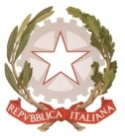 MINISTERO  DELL’ ISTRUZIONE, DELL’UNIVERSITA’, DELLA RICERCAUFFICIO SCOLASTICO REGIONALE PER IL LAZIOLICEO SCIENTIFICO STATALE“TALETE”							          Roma, 28/01/2021Alle Studentesse e agli StudentiAi GenitoriAi DocentiAl Personale ATAAlla DSGA Sig.ra P. LeoniSito webCIRCOLARE N. 163Oggetto: Nuova organizzazione oraria dal 1 febbraioCome anticipato, dal 1 febbraio 2021 entra in vigore un nuovo sistema orario, conforme alle prescrizioni del Prefetto di Roma e dell’Usr Lazio.Caratteristiche generali	La settimana prevede 5 giorni di lezione, dal lunedì al venerdì, per tutte le classi.	Gli studenti in presenza saranno, ogni giorno,  il 50% del totale.	Si osserveranno gli orari di ingresso scaglionati in due fasce: ore 7.45 – 9.50, corrispondenti rispettivamente al 60% - 40% degli studenti in presenza.	L’inizio delle lezioni è fissato alle 8.00 e alle 10.05.	Le ore di lezione dalla terza all’ottava dureranno 50 minuti, pertanto l’orario di uscita massimo sarà alle 15.00 per le classi della seconda fascia oraria, con 6h di lezione.Chiarimenti organizzativiL’intera  scolaresca del Liceo Talete è suddivisa in due gruppi, in base alle sezioni: Gruppo 1 :  sezioni ADEGM + 2H Camozzi+1A Nazareth (colore arancione)Gruppo 2 : sezioni BCFLH  Camozzi + 1D, 1E Nazareth (colore blu)	A rotazione, i due gruppi si alterneranno settimanalmente su due orari, orario alpha e orario beta, come da prospetto allegato.	Il prospetto riporta la turnazione delle classi in presenza fino al 28 febbraio; essa tuttavia proseguirà anche successivamente, salvo diverse disposizioni delle autorità.	Nel prospetto, si invita a prestare attenzione alla variazione bisettimanale delle fasce di ingresso  del venerdì. 	Le classi non previste in presenza svolgono Didattica a distanza.Gli orari alpha e beta sono pubblicati sul sito della scuola, nella sezione “orari” del menu.Scansione orariaIl prospetto della scansione oraria è il seguente:*i 5 minuti di pausa sono assorbiti dall’intervallo	La scansione oraria è la stessa per  le classi in presenza e quelle in DAD. 	Le ore di lezione saranno articolate in modo da consentire almeno 5 minuti di pausa, durante i quali saranno arieggiati i locali e piccoli gruppi di studenti (max 4)  potranno uscire a turno in corridoio, oppure trattenersi in aula per esercitarsi, chiedere chiarimenti ai docenti, ecc.	Durante le pause e gli intervalli valgono le norme stabilite nell’integrazione al regolamento aggiornata, pubblicata il 18 gennaio.Il Dirigente scolasticoProf.  Alberto Cataneo(Firma autografa sostituita a mezzo stampa Ai sensi dell’art.3 comma 2 del d.lgs. n.39/1993)oreInizio lezioneFine lezione8.009.009.009.55*Intervallo 19.5510.0510.0510.50*10.5011.4011.4012.3012.3013.15*Intervallo 213.1513.2513.2514.15*14.1515.00